РЕШЕНИЕ 									КАРАР  «17» марта  2022 г.                 г. Елабуга                                    № 150« О внесении изменений в Решение Совета Елабужского муниципального района Республики Татарстан  от 8 августа 2011 года N 121 
 «Об утверждении Положения о порядке принятия решений о создании, реорганизации и ликвидации муниципальных предприятий»В соответствии со ст. 35 ФЗ "Об общих принципах организации местного самоуправления в Российской Федерации", ст.81 Устава муниципального образования Елабужский муниципальный район Республики Татарстан и в целях решения вопросов местного значения, Совет Елабужского муниципального районаРЕШИЛ:1. Внести в Положение о порядке принятия решений о создании, реорганизации и ликвидации муниципальных предприятий, утверждённое Решением Совета Елабужского муниципального района от 8 августа 2011 года N 121 следующие изменения:1.1. Пункт 2.1 Положения изложить в следующей редакции:«2.1. Муниципальное  предприятие может быть создано в случаях:1) предусмотренных федеральными законами, актами Президента Российской Федерации или Правительства Российской Федерации;2) обеспечения деятельности федеральных органов исполнительной власти, осуществляющих функции по выработке и реализации государственной политики, нормативно-правовому регулированию в области обороны, в области разведывательной деятельности, в области мобилизационной подготовки и мобилизации в Российской Федерации, в области транспортной безопасности, в сфере международных отношений Российской Федерации, в сфере государственной охраны, в сфере внутренних дел, в области гражданской обороны, защиты населения и территорий от чрезвычайных ситуаций природного и техногенного характера, обеспечения пожарной безопасности и безопасности людей на водных объектах, в сфере деятельности войск национальной гвардии Российской Федерации, федерального органа исполнительной власти, осуществляющего государственное управление в области обеспечения безопасности Российской Федерации, федерального органа исполнительной власти, осуществляющего материально-техническое и финансовое обеспечение деятельности высших органов государственной власти Российской Федерации;3) осуществления деятельности в сферах естественных монополий;4) обеспечения жизнедеятельности населения в районах Крайнего Севера и приравненных к ним местностях;5) осуществления деятельности в сфере культуры, искусства, кинематографии и сохранения культурных ценностей;6) осуществления деятельности за пределами территории Российской Федерации;7) осуществления деятельности в области обращения с радиоактивными отходами, включая захоронение радиоактивных отходов, деятельности по использованию объектов инфраструктуры морского порта, находящихся исключительно в федеральной собственности, присвоения унитарным предприятиям статуса федеральной ядерной организации.".1.2. Подпункт 3.3. пункта 3 Положения изложить в следующей редакции:«3.3. Проект решения о создании Предприятия подготавливается заинтересованным в создании Предприятия должностным лицом по согласованию с Уполномоченным органом, Финансово-бюджетной палатой Елабужского муниципального района, юридическим отделом Исполнительного комитета Елабужского муниципального района.».2. Настоящее решение вступает в силу со дня его опубликования.3. Контроль над исполнением настоящего решения возложить на комиссию по вопросам земельно-имущественных отношений и природопользования.Председатель                                                                                                 Р.М.НуриевСОВЕТ ЕЛАБУЖСКОГО МУНИЦИПАЛЬНОГОРАЙОНАРЕСПУБЛИКИ ТАТАРСТАН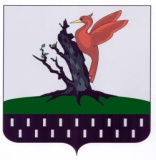 ТАТАРСТАН РЕСПУБЛИКАСЫАЛАБУГАМУНИЦИПАЛЬРАЙОН   СОВЕТЫ